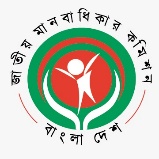 জাতীয় মানবাধিকার কমিশন(২০০৯ সালের জাতীয় মানবাধিকার কমিশন আইন দ্বারা প্রতিষ্ঠিত একটি সংবিধিবদ্ধ স্বাধীন রাষ্ট্রীয় প্রতিষ্ঠান)বিটিএমসি ভবন (৯ম তলা), ৭-৯ কারওয়ান বাজার, ঢাকা-১২১৫ইমেইলঃ info@nhrc.org.bd; হেল্পলাইনঃ ১৬১০৮স্মারকঃ এনএইচআরসিবি/প্রেস বিজ্ঞ-২৩৯/১৩-২২৭                                                                   তারিখঃ ০৬ ফেব্রুয়ারি, ২০২৪ সংবাদ বিজ্ঞপ্তিঃ খাদ্যের অধিকারকে নিশ্চিত করার জন্য সুনির্দিষ্ট পরিকল্পনা করে তা বাস্তবায়নে আন্তর্জাতিক সম্প্রদায়কে একযোগে কাজ করতে হবে-ড. কামাল উদ্দিন আহমেদ“খাদ্য সংকটের কারণে নয় বরং বিশ্বজুড়ে চলমান যুদ্ধ, জলবায়ু পরিবর্তন, প্রাকৃতিক এবং মানব সৃষ্ট দুর্যোগের কারণে দরিদ্র জনগোষ্ঠী খাবার পায়না। পৃথিবীর বিভিন্ন প্রান্তে সংঘটিত সহিংসতা এবং যুদ্ধের কারণে সংকটে থাকা জনগোষ্ঠী তাদের মৌলিক মানবাধিকার থেকে বঞ্চিত হচ্ছে। খাদ্যের অধিকারকে নিশ্চিত করার জন্য সুনির্দিষ্ট পরিকল্পনা করে তা বাস্তবায়নে আন্তর্জাতিক সম্প্রদায়কে একযোগে কাজ করতে হবে”। কাতারের রাজধানী দোহায় ০৬-০৭ ফেব্রুয়ারি কাতারের জাতীয় মানবাধিকার কমিটি আয়োজিত "Food Justice from a Human Rights Perspective: "Challenges of Reality and Future Stakes" শীর্ষক আন্তর্জাতিক সম্মেলনে এসব কথা বলেন জাতীয় মানবাধিকার কমিশন চেয়ারম্যান ড. কামাল উদ্দিন আহমেদ। কাতারের জাতীয় মানবাধিকার কমিটি, দ্যা গ্লোবাল এলায়েন্স অব ন্যাশনাল হিউম্যান রাইটস ইনস্টিটিউশনস, জাতিসংঘের খাদ্য ও কৃষি সংস্থা (এফএও) এবং বিশ্ব খাদ্য কর্মসূচি (ডব্লিউএফপি), ইউএনডিপি, জাতিসংঘ মানবাধিকার পরিষদ (ইউএনএইচআরসি) যৌথভাবে এই কনফারেন্সের আয়োজন করে। বৃহৎ পরিসরে আলোচনা, বিশ্লেষণ, জ্ঞান ও অভিজ্ঞতা বিনিময়ের উদ্দেশ্যকে সামনে রেখে এই কনফারেন্সের আয়োজন করা হয়। সরকারসমূহ এবং আন্তর্জাতিক কোম্পানিসমূহের সাথে এডভোকেসি করে সকল মানুষের নিরাপদ, পুষ্টিসম্পন্ন এবং পর্যাপ্ত খাবারের নিশ্চয়তার মাধ্যমে খাদ্যের অধিকার বাস্তবায়ন এবং এসংক্রান্ত পদ্ধতি বা প্রয়োজনীয় উপকরণ সৃষ্টি করার লক্ষ্যে এই সম্মেলন আয়োজন করা হয়। সভায় বক্তারা খাদ্যের সমবন্টন নিশ্চিত করে বৈশ্বিক খাদ্য সংকট মোকাবেলায় আন্তর্জাতিক সম্প্রদায়কে বিশেষ উদ্যোগ গ্রহণ করতে আহ্বান জানান। তৃতীয় বিশ্বকে বিশেষ গুরুত্ব প্রদান করে বৈশ্বিক পর্যায়ে মানবাধিকার সমুন্নত রাখা, ক্ষুধা ও খাদ্য নিরাপত্তাহীনতা মোকাবেলা, খাদ্যে সুষম বন্টন, জনস্বাস্থ্য নিশ্চিত করণ ও সকলের জন্য নিরাপদ ও পুষ্টিকর খাদ্য নিশ্চিত করতে বিশেষভাবে আহবান জানান। সভায় জাতীয় মানবাধিকার কমিটি, কাতারের চেয়ারপারসন, কোঅপারেশন কাউন্সিল ফর দ্যা আরব ষ্টেটস অফ দ্যা গালফ এর মহাসচিব, লীগ অফ আরব ষ্টেটস এর উপ-মহাসচিবসহ জাতিসংঘ এবং আন্তর্জাতিক সংস্থার প্রতিনিধিগণ অংশগ্রহণ করেছেন। বাংলাদেশ থেকে জাতীয় মানবাধিকার কমিশনের চেয়ারম্যান ড. কামাল উদ্দিন আহমেদ, সার্বক্ষণিক সদস্য মোঃ সেলিম রেজা এবং কমিশনের উপপরিচালক মোঃ গাজী সালাউদ্দিন অংশগ্রহণ করেছেন। উক্ত সফরে জাতীয় মানবাধিকার কমিশন ও কাতারের জাতীয় মানবাধিকার কমিটির মধ্যে একটি দ্বিপক্ষীয় বৈঠক অনুষ্ঠিত হবে। উল্লেখ্য, গত ২৪ আগস্ট ২০২৩ তারিখ গণপ্রজাতন্ত্রী বাংলাদেশের জাতীয় মানবাধিকার কমিশন এবং স্টেট অব কাতারের জাতীয় মানবাধিকার কমিটির মধ্যে সহযোগিতা বৃদ্ধি, এবং অংশীদারত্ব শক্তিশালীকরণের লক্ষ্যে এক সমঝোতা স্মারক স্বাক্ষরিত হয়েছিলো। ধন্যবাদান্তে/- স্বাক্ষরিত/-ফারহানা সাঈদউপপরিচালকজাতীয় মানবাধিকার কমিশন